Упознај Литванију  уз рад са децом!Желиш да допринесеш квалитетном образовању и да упознаш нову културу? На правом си месту!AIESEC ти пружа јединствену прилику да кроз шестонедељни летњи камп у главном граду Литваније оствариш своје жеље, развијеш способности и опробаш се у најлепшој улози - улози учитеља, и то енглеског језика! Твој дан ће бити испуњен осмехом, игром и едукацијом деце узраста од 3 до 12 година. Имаћеш обезбеђен смештај и оброк.Оно што ћеш добити за узврат је срећа, захвалност и пре свега једно ново и незаборавно искуство!Изађи из своје зоне комфора и научи да гледаш свет и себе другим очима - очима особе која доприноси глобалном   образовању на креативан и квалитетан начин.  Prijavi se ovde!Буди појединац који мења свет, да не би свет променио тебе!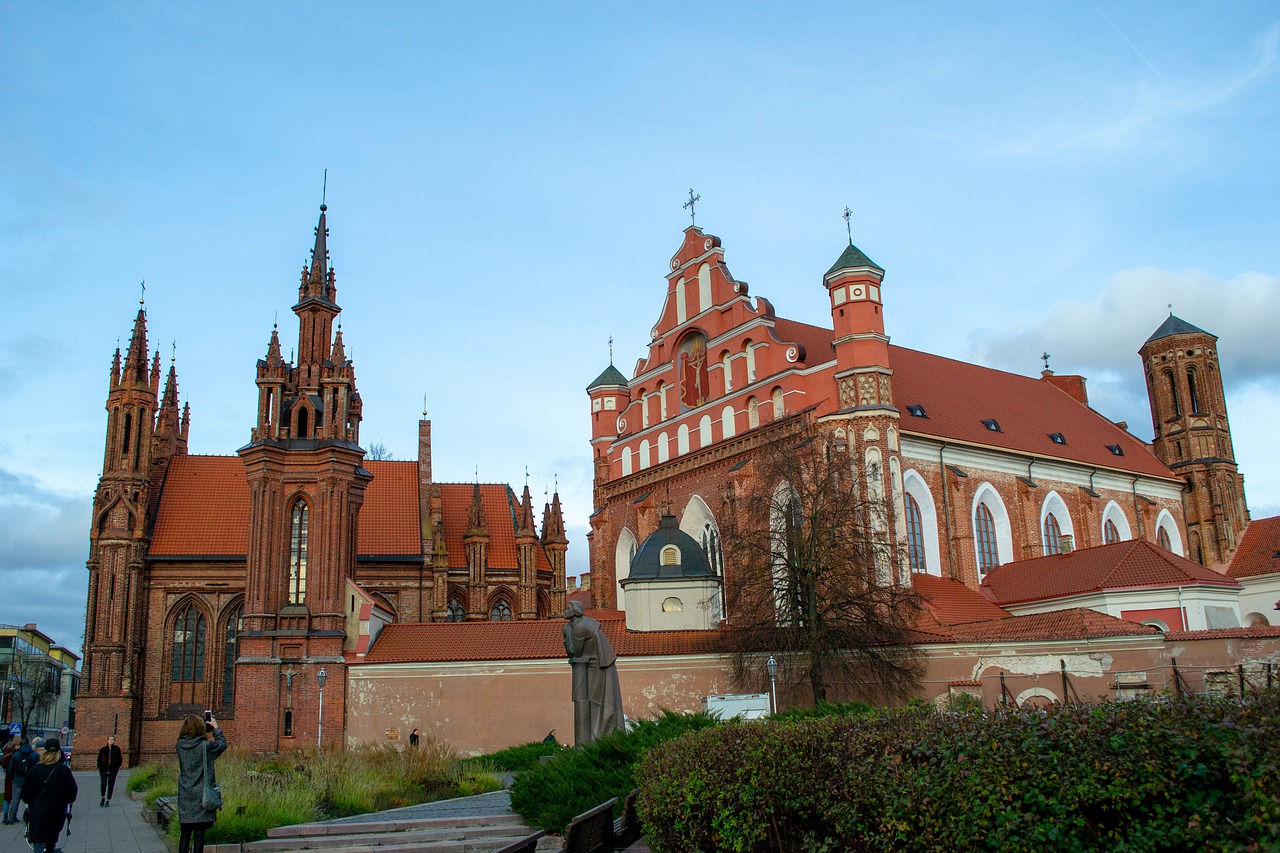 Виљнус је главни и највећи град  Литваније. Наполеон је овај град назвао Јерусалим Севера. Виљнус важи за град са импресивном архитектуром и дугом традицијом. Шта је AIESEC?AIESEC је глобална мрежа студената која развија лидерски потенцијал младих и позитивно утиче на друштво. Присуством у преко 120 земаља света, AIESEC представља највећу организацију вођену од стране студената. Својим програмима интернационалних пракси и организацијом едукативних и друштвено одговорних пројеката, AIESEC пружа младима јединствену могућност за лични и професионални развој.